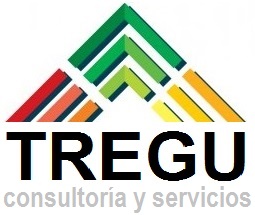 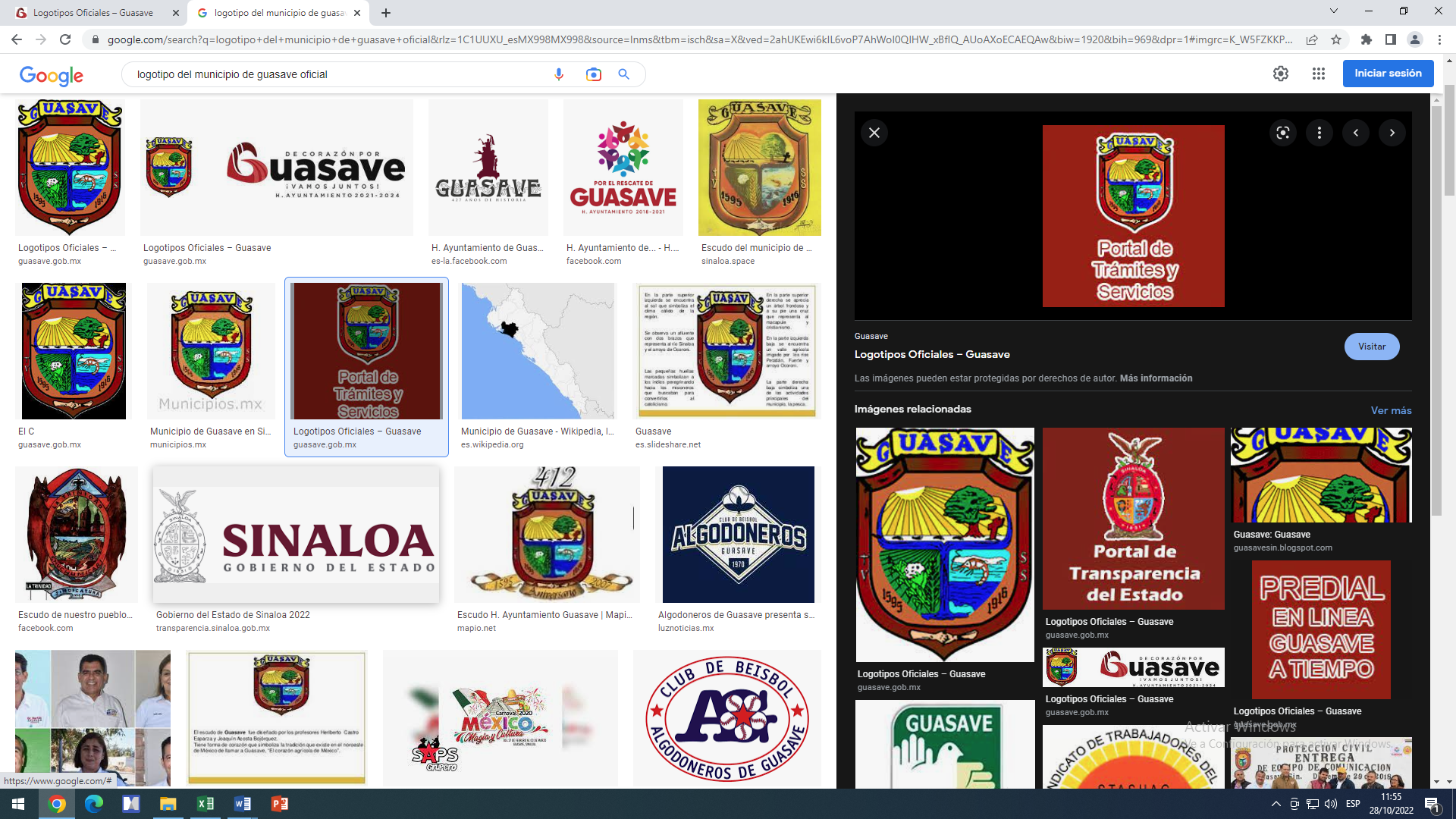 EXPEDIENTEEVALUACIÓN DE DISEÑO DEL PROGRAMA PRESUPUESTARIO SALUD 2021Responsable del Programa: H. Ayuntamiento de Guasave - Dirección General de Salud y Bienestar SocialPrograma Anual de Evaluación 2022Diciembre de 2022.